PANSİYON KAYIT – KABUL İÇİN GEREKLİ BELGELER:Yatılılık Başvuru DilekçesiLGS Sınav Sonuç Belgesi3.	Öğrenci Ailesinin Maddi Durumu Gösteren Beyanname ( EK-1 )•	Yıllık gelir toplamının fert başına düşen sınır miktarı 2023 yılı için 46.000 TL’dir.•	Velinin ve çalışıyorsa eşinin bakmakla yükümlü olduğu anne ve babası ile ilgili tedavi yardım beyannamesi, varsa bakmakla yükümlü olduğu diğer şahıslarla ilgili mahkeme karar örneği4.	Gelir Beyan BelgeleriVelinin ve çalışıyorsa eşinin aylar itibariyle 2023 yılına ait 12 aylık toplam gelirini gösteren belge(Veli maaşlı çalışan ise maaş bordroları, esnaf ise vergi matrahı, çiftçi ise yıllık gelir bildirimi)5.     Aile Nüfus Kayıt Örneği6.	Yatılılığa engel bir sağlık durumunun olmadığına dair sağlık raporuAile hekiminden alınacak ve “Yatılı kalmasında sakınca yoktur.” ibaresi mutlaka yazılacak.7.	İkametgâh Belgesi8.    Öğrenciye ait Nüfus Cüzdan Fotokopisi9.    Öğrenciye ait yeni çekilmiş iki adet vesikalık fotoğraf.       KAYIT KABUL SONRASI GEREKLİ BELGELER Veli sözleşmesi (Form-1)Öğrenci sözleşmesi (Form-2)Evci ve çarşı izni muvafakat belgesi (Form-3)Veli İzin Belgesi (Form-4)Veli Tayin Belgesi (Form-5) (Anne-babanın dışında biri veli tayin edilmek istenirse)PANSİYON KAYIT – KABUL İÇİN GEREKLİ BELGELER:YATILILIK İÇİN PANSİYON BAŞVURU DİLEKÇESİ                                  DİYARBAKIR İMAM HATİP ANADOLU LİSESİ MÜDÜRLÜĞÜNEVelisi bulunduğum aşağıda bilgileri yazılı olan öğrencimin 2023-2024 eğitim-öğretim yılında okulunuz pansiyonunda yatılı olarak öğrenim görmesini istiyorum. Başvuru için gerekli bütün belgeler dilekçemin ekindedir.Gereğini arz ederim..… /…../ 2023Velinin Adı Soyadı İmzası……………………ÖĞRENCİNİN:Adı ve Soyadı	: ……………………………………………………Sınıfı	: …./…..	Okul Numarası : ………..Başvurulan Yatılılık Türü	: (	) Parasız Yatılı	(	) Paralı YatılıBursluluk Durumu	: (	) Burs Alıyor	(	) Burs AlmıyorVELİNİN:Adresi	: ………………………………………………………………….………………………………………………………………….Telefon No	: ………………………………………..EKLER:1) Sağlık raporuNüfus kayıt örneğiYerleşim yeri (İkametgâh) belgesiEK-1 maddi durum beyannamesi (Sadece parasız yatılılar için) (EK-1)ÖĞRENCİ AİLESİNİN MADDİ DURUMUNU GÖSTERİR BEYANNAMEAile gelir durumumun yukarıdaki beyannamede belirttiğim şekilde olduğunu beyan eder; velisi bulunduğum DİYARBAKIR ANADOLU İMAM HATİP LİSESİ öğrencilerinden …….…………….…….oğlu/kızı ………..…...…………………..………..……………………..…..’ın 2021 yılı parasız yatılılık başvurusu kabulünü arz ederim.…../……/ 2023 Başvuran öğrencinin	Velisinin Adı SoyadıAdı - Soyadı:........................................................İmzasıSınıfı	:...…./……  Numarası:…………	……………………………….……………….EKLER:1. Yetkili kişi, kurum veya kuruluşlardan alınacak geçen yıla ait gelir durumunu gösteren belge, 2.Aile üyelerinin Türkiye Cumhuriyeti kimlik numaraları beyanı,Velinin ve çalışıyorsa eşinin bakmakla yükümlü olduğu anne ve babası ile ilgili tedavi yardım beyannamesi, varsa diğer bakmakla yükümlü olduğu şahıslarla ilgili mahkeme kararı örneğiVarsa velinin yararlanacağı kontenjanla ilgili belgeNot: Yalnızca parasız yatılılık isteyen ve şartları taşıyan öğrenciler için dolduraca                                                         VELİ SÖZLEŞMESİVelisi bulunduğum ….….. sınıfı. ….…..nolu ……………………………..…………………………… nın okulunuz pansiyonunda yatılı olarak kalmasını istiyorum. Yatılılığa kabul edildiği takdirde aşağıdaki yazılımaddelerin tamamını ve pansiyon iç yönergesindeki tüm hususları kabul ediyorum.Öğrencimin, MEB tarafından kabul edilen ve kabul edilecek pansiyon yönetmeliklerine ve bu yönetmeliklere uygun yapılan her türlü uygulamaya uymasını sağlayacağım.Veli toplantılarında çoğunlukla alınan her tür karara, pansiyon iç yönergesindeki kararlara uyacağım.Kurum eşyalarına, arkadaşlarının eşyalarına verdiği her tür zararı, itiraz etmeksizin ödeyeceğim.Verdiğim adres veya telefonda meydana gelecek değişiklikleri mümkünse aynı gün, değilse ertesi okul ve yurt idaresine bildireceğim.Okul idaresi tarafından öğrenci aracılığı ile resmi yazı ile sabit telefonla, cep telefonuyla veya cep telefonu mesajı ile çağrıldığımda en kısa zamanda geleceğim.Bakanlıkça ve pansiyon iç yönergesince yasaklanan maddi değeri yüksek eşyayı, öğrenci harçlığı limitinin üstünde parayı, reçeteli veya reçetesiz ilaçları, vb. malzemeyi öğrencimin üzerinde ve yanında bulundurmaması gerektiğini biliyorum.Pansiyonun ziyaret saatleri dışında önemli bir durum olmadıkça ziyaret için öğrenciyi çağırmayacağım. Etütlere katılmanın zorunlu olduğunu biliyorum. Etüt saatlerinde öğrencime telefon açmayacağım. Etüt saatlerinde cep telefonunun açık olmasının yasak olduğunu biliyorum. Öğrencimin uymasını sağlayacağım.Öğrencimin rahatsızlanıp hastaneye gönderilmesi durumunda yatan hasta olarak tedavi gerektiriyorsa saatine bakmaksızın ilgileneceğim.Öğrencimin hafta sonu izinlerini ilişikteki formda verdiğim adreste geçirmesini, verdiğim adreste herhangi bir sorun olursa yasal sonuçlarını, öğrencimin idareden gizli başka bir adreste kalması ya da belirtilen saatten geç pansiyona gelmesi durumunda pansiyon ile ilişkisi kesileceğini biliyorum ve kabul ediyorum.10)Öğrencimin pansiyonda kalırken yemekhane, yatakhane, etüt salonları ve okulda nöbetçilik yapacağını biliyorum, nöbetlerin tutulmamasının disiplin suçu olduğunu biliyor ve kabul ediyorum.11)Öğrencimdeki bütün rahatsızlıkları doğru ve açık bir şekilde pansiyon idaresine bildireceğim. Önceden var olan ve beyan etmediğim ancak daha sonra ortaya çıkan rahatsızlık neticesinde öğrencimin pansiyonda kalması sakıncalı olursa öğrencimi pansiyondan alacağımı, yasal sonuçlarına katlanacağımı biliyor ve kabul ediyorum.12)(Paralı kalanlar için) Pansiyon taksitlerinin yılda bir peşin, geriye kalanı üç taksit halinde ve Kasım, Şubat, Nisan aylarında, ayın on beşine kadar ödenmesi gerektiğini, belirtilen tarihlerde ödemediğim takdirde öğrencimin pansiyondan kaydının silineceğini biliyorum ve kabul ediyorum.…. / …. / 2023İmzaÖĞRENCİ SÖZLEŞMESİOkulunuz pansiyonunda olarak kalmak istiyorum. Yatılılığa kabul edildiğim takdirde aşağıdaki yazılı maddeleri ve pansiyon iç yönergesindeki tüm hususları kabul ediyorum.MEB tarafından kabul edilen ve kabul edilecek pansiyon yönetmeliklerine ve bu yönetmeliklere uygun yapılan her türlü uygulamaya uyacağım. İlan panosunu sık sık okuyacağım, ayrı bir uyarıya meydan vermeden ilanları kendim takip edeceğim.MEB ve Yurt İç yönergesine göre yasaklanan nitelikli cep telefonunu, maddi değeri yüksek eşyayı, öğrenci harçlığı limitinin üstünde parayı, reçeteli veya reçetesiz ilaçları, makyaj malzemesi niteliğindeki ruj, rimel, göz kalemi, kirpik ve saç kıvrıştırıcısını, vb. malzemeyi çantamda, valizimde, dolabımda bulundurmayacağımEtütlere katılımın zorunlu olduğunu ve etüt saatlerinde cep telefonumun açık olmasının suç olduğunu biliyorum.Cep telefonumdaki mesajlardan sorumlu olduğumu, telefonumu başkalarına kullandırmayacağımı, cep telefonumun hat ve imei numarasını yurt idaresine vermem gerektiğini biliyorum.Okul ve pansiyona ait her türlü taşınır veya taşınmaz eşyaya zarar vermeyeceğimi, vermem durumunda maddi zararı itiraz etmeksizin ödeyeceğimi taahhüt ediyorum.Arkadaşlarımın eşyalarına verdiğim her tür zararı, itiraz etmeksizin ödeyeceğim.Verdiğim adres veya telefonda meydana gelecek değişiklikleri mümkünse aynı gün, değilse ertesi okul idaresine bildireceğim.Pansiyon bahçesinin dışına izinsiz çıkmayacağım. Her nereye gidersem gideyim kesinlikle izin alacağım. İzin almadan pansiyon bahçesinin dışına bile çıkmamın yasak olduğunu biliyorum.Çarşı izinlerinde Diyarbakır dışına çıkmanın yasak olduğunu biliyorum. Çarşı iznindeyken öğrenciye yakışmayan hal ve hareketlerde bulunmayacağım.Hastalandığımda pansiyon idaresine haber vereceğim, doktorun verdiği ilaçları pansiyon idaresine teslim edeceğim.Evci izinlerimi formda belirttiğim adreste geçireceğim, velimin izni olmadan bir yere asla gitmeyeceğim. Çarşı izni için, dershane veya spor faaliyetleri için pansiyon idaresine yaptığım beyanların sonucunu şimdiden kabul ediyorum.Çarşı ve evci izninden dönüşlerde belirlenen saatten sonra gelmemi gerektiren acil bir durum olursa velimin telefonla arayarak bilgi vermesi gerektiğini biliyorum. Zamanında bilgi vermemem durumunda tarafıma uygulanacak disiplin işlemini kabul ediyorum.Yemekhane, yatakhane, etüt salonları ve okulda nöbetçilik yapacağımı, nöbetlerin tutulmamasının disiplin suçu olduğunu biliyor ve kabul ediyorum.Pansiyon İdaresinin Öğrenciye Karşı SorumluluklarıYukarıdaki maddeleri kabul eden ve uygulayan öğrencilerimize, yurtta kaldıkları süre içerisinde hiçbir ayrım yapılmadan, Türk Milli Eğitiminin Temel Amaçlarında belirtilen esaslar, Milli Eğitim Bakanlığı Ortaöğretim Kurumları Yönetmeliği, Millî Eğitim Bakanlığına Bağlı Resmi Okullarda Yatılılık, Bursluluk, Sosyal Yardımlar Ve Okul Pansiyonları Yönetmeliği ve pansiyon iç yönergesi doğrultusunda; rahat, huzurlu,hijyenik bir ortamda eğitim-öğretim, barınma ve yeme-içme hizmeti verilecektir.… / … / 2023Öğrencinin Adı Soyadı İmzası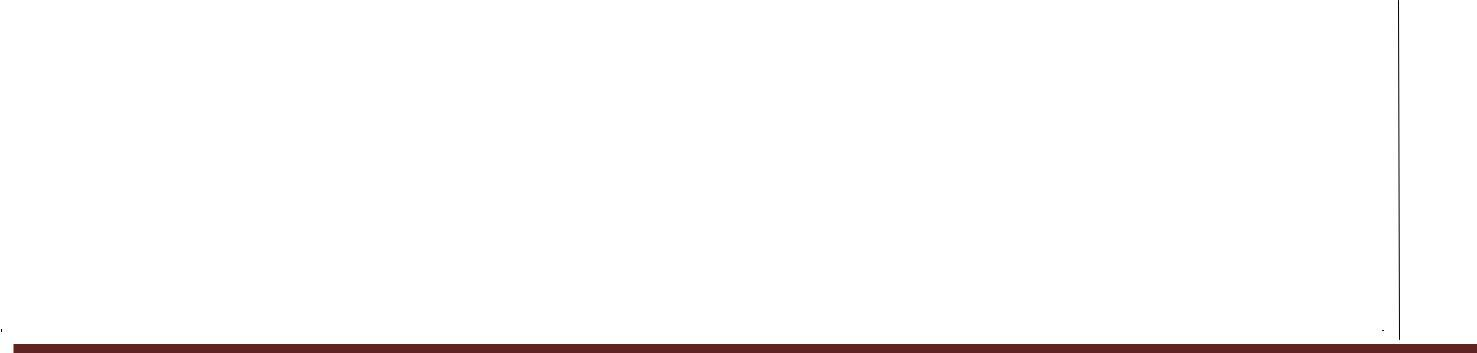 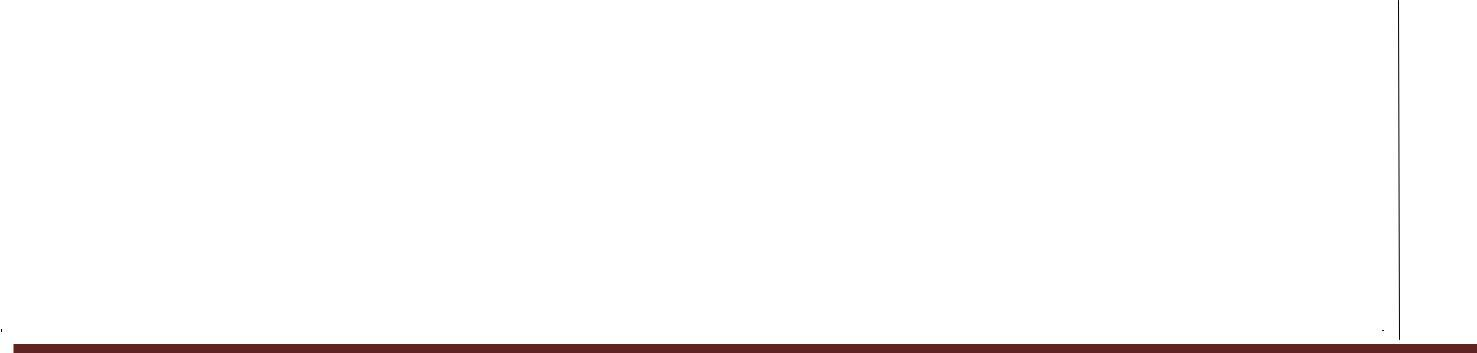 EVCİ VE ÇARŞI İZNİ MUVAFAKATÖĞRENCİNİN:Adı ve Soyadı	: ……………………………………………….... Sınıfı	: ……….…..	Numarası : ……………Velisi bulunduğum yukarıda bilgileri yazılı olan öğrencimin, okulun eğitim-öğretime açık olduğu süre içindeki hafta sonları ve resmi tatil izinlerini aşağıda belirttiğim adreste geçirmesini istiyorum.Gereğini arz ederim.	… /…. / 2023Veli Adı Soyadı ve İmzası ÖNEMLİ AÇIKLAMAÖğrencilerin hafta sonu ve resmi tatillerdeki sorumluluğu veliye aittir.Evci çıkışları idarenin bilgisi dâhilinde PANSİYON EVCİ DEFTERİ doldurularak yapılacaktır.Evci çıkışları Cuma günü Bayrak töreninden sonra başlayıp Pazar günü yemek saatiyle sona erecektir. Öğrencimiz, velinin yazılı mazeret bildirmesiyle Pazartesi Bayrak töreninde bulunmak kaydıyla dönüş yapabilecektir.Evci izni dışında izin almak isteyen veliler mazeretlerini belirten dilekçeyi bizzat okul müdürlüğüne elden getirmeli veya okulumuzun 0412 5020493 no lu faksına en az bir gün önce fakslamalıdırlar. Öğrenciye telefon ile hiçbir şekilde izin verilmeyecektirVELİ  İZİN BELGESİ                           DİYARBAKIR İMAM HATİP ANADOLU LİSESİ MÜDÜRLÜĞÜNEÖĞRENCİNİN:Adı ve Soyadı	: ……………………………………………….... Sınıfı	: ……….…..	Numarası : ……………Yukarıda bilgileri yazılı olan ve okulunuz pansiyonunda yatılı olarak kalan öğrencimin, yatılı olarak öğrenim gördüğü sure içerisinde okulun düzenlediği her türlü şehir içi gezi, gözlem ve incelemelere katılmasına,, okulca düzenlenen her türlü antrenman, müsabakalar, yarışmalar ve laboratuvar çalışmalarına katılmasına; hafta sonları evci ve çarşı izinleri ile okuldan ayrılmasına; okul idaresince hafta içi ders zamanı ve ders dışı zamanlarda verilecek her türlü izinler için okuldan ayrılmasına (öğle arası ve ders bitiminde etütlere kadar olan izinler dâhil olmak üzere); yarıyıl dinlenme tatili, bayram tatili, hafta sonu tatili ve benzeri her türlü tatilde okuldan ayrılmasına; disiplin cezası nedeniyle okuldan eve gelmesine izin veriyor, her türlü sorumluluğu kabul ve beyan ediyorum.Gereğini bilgilerinize arz ederim.… /…. / 2023Veli Adı Soyadı ve İmzasıForm-5VELİ TAYİN BELGESİ                            DİYARBAKIR İMAM HATİP ANADOLU LİSESİ MÜDÜRLÜĞÜNEÖĞRENCİNİN:Adı ve Soyadı	: ……………………………………………….... Sınıfı	: ……….…..	Numarası : ……………Yukarıda bilgileri yazılı olan ve okulunuz pansiyonunda yatılı olarak kalan öğrencim için, Milli Eğitim Bakanlığı Ortaöğretim Kurumları Yönetmeliğinin 34. Maddesine göre aşağıda belirttiğim kişiyi öğrenci velisi olarak tayin edip tarafıma vekil kıldığımı kabul ve beyan ederim.Gereğini bilgilerinize arz ederim.… /…. / 2023Veli Adı Soyadı ve İmzasıADRES:TEL:Velinin adı ve soyadıVelinin öğrenciye yakınlık derecesiVelinin işi ve iş yeri adresiVelinin Geliri (1):(Serbest meslek sahibi ise; vergi dairesinin adı, adresi ve hesap numarası belirtilen, basit ya da gerçek usulde vergiye bağlı olan mükelleflerin bir önceki yıla ait gelir vergisi matrahını gösteren belge. Ücretli veya maaşlı çalışıyor ise; muhasebe birimi veya ilgili kişi, kurum ve kuruluşlardan alınacak aylar itibariyle 2019 yılına ait 12 aylık toplam gelirini gösteren belge. Gelirin 12 ayı bulmaması hâlinde son aylık geliri esas alınarak 12 ay üzerinden yıllık hesaplanacaktır.)Eşi çalışıyor ise geliri (2):(Vergi dairesi, muhasebe birimi veya ilgili kişi, kurum ve kuruluşlardan alınacak aylar itibariyle 2019 yılına ait 12 aylık toplam gelirini gösteren belge. Gelirin 12 ayı bulmaması hâlinde son aylık geliri esas alınarak 12 ay üzerinden yıllık hesaplanacaktır.)Velinin Diğer Gelirleri (3) (Kira vb.)AİLENİN YILLIK NET GELİR TOPLAMI (1+2+3)Ailenin net yıllık gelir toplamının fert başına düşen yıllık tutarı: (Ailenin net yıllık toplam geliri, ailedeki fert sayısına bölünerek hesaplama yapılacaktır.)Velinin ve varsa eşinin bakmakla yükümlü olduğu fertlerin adı- soyadı ve yakınlık dereceleri :(Aile nüfus kayıt örneği, velinin ve çalışıyorsa eşinin bakmakla yükümlü olduğu anne ve babası ile ilgili tedavi yardımı beyannamesi, varsa diğer bakmakla yükümlü olduğu şahıslarla ilgili mahkeme kararı örneği.)SIRA NOADI VE SOYADIYAKINLIK DERECESİVelinin ve varsa eşinin bakmakla yükümlü olduğu fertlerin adı- soyadı ve yakınlık dereceleri :(Aile nüfus kayıt örneği, velinin ve çalışıyorsa eşinin bakmakla yükümlü olduğu anne ve babası ile ilgili tedavi yardımı beyannamesi, varsa diğer bakmakla yükümlü olduğu şahıslarla ilgili mahkeme kararı örneği.)1KendisiVelinin ve varsa eşinin bakmakla yükümlü olduğu fertlerin adı- soyadı ve yakınlık dereceleri :(Aile nüfus kayıt örneği, velinin ve çalışıyorsa eşinin bakmakla yükümlü olduğu anne ve babası ile ilgili tedavi yardımı beyannamesi, varsa diğer bakmakla yükümlü olduğu şahıslarla ilgili mahkeme kararı örneği.)2Velinin ve varsa eşinin bakmakla yükümlü olduğu fertlerin adı- soyadı ve yakınlık dereceleri :(Aile nüfus kayıt örneği, velinin ve çalışıyorsa eşinin bakmakla yükümlü olduğu anne ve babası ile ilgili tedavi yardımı beyannamesi, varsa diğer bakmakla yükümlü olduğu şahıslarla ilgili mahkeme kararı örneği.)3Velinin ve varsa eşinin bakmakla yükümlü olduğu fertlerin adı- soyadı ve yakınlık dereceleri :(Aile nüfus kayıt örneği, velinin ve çalışıyorsa eşinin bakmakla yükümlü olduğu anne ve babası ile ilgili tedavi yardımı beyannamesi, varsa diğer bakmakla yükümlü olduğu şahıslarla ilgili mahkeme kararı örneği.)4Velinin ve varsa eşinin bakmakla yükümlü olduğu fertlerin adı- soyadı ve yakınlık dereceleri :(Aile nüfus kayıt örneği, velinin ve çalışıyorsa eşinin bakmakla yükümlü olduğu anne ve babası ile ilgili tedavi yardımı beyannamesi, varsa diğer bakmakla yükümlü olduğu şahıslarla ilgili mahkeme kararı örneği.)5Velinin Adı ve SoyadıÖğrenciye Yakınlık DerecesiEv AdresiCep TelefonuEv Telefonuİşi ve İş Adresiİzin Kullanacağı Süreler1. Her hafta sonu   (	)	4. Diğer ( ) ……………………………………..İki haftada bir	(	)	5. Evci Çıkmasını istemiyorum ( )Ayda bir	(	)İzin Kullanacağı Süreler1. Her hafta sonu   (	)	4. Diğer ( ) ……………………………………..İki haftada bir	(	)	5. Evci Çıkmasını istemiyorum ( )Ayda bir	(	)ÇARŞI İZNİÖğrencimin, tüm sorumluluk tarafıma ait olmak üzere, hafta içi veevci iznine çıkmadığı durumlarda hafta sonu aşağıda belirttiğim gün/günlerde çarşı iznine çıkmasınaİZİN VERİYORUM (	)	İZİN VERMİYORUM	(	)Hafta içi okul idaresinin belirleyeceği bir gün	(   )	Cumartesi (	)	Pazar (  )VELİ OLARAK TAYİN ETTİĞİM KİŞİNİNVELİ OLARAK TAYİN ETTİĞİM KİŞİNİNADI VE SOYADIGÖREVİ/UNVANIPansiyondan  Sorumlu Müdür Yardımcısı        DİYARBAKIR İMAM HATİP ANADOLU LİSESİ MÜDÜRLÜĞÜNEPANSİYONU ÖĞRENCİ BİLGİ FORMU        DİYARBAKIR İMAM HATİP ANADOLU LİSESİ MÜDÜRLÜĞÜNEPANSİYONU ÖĞRENCİ BİLGİ FORMUADI- SOYADIOKULU- SINIFIT.C. KİMLİK NO:EV ADRESİEV TELEFONUÖĞRENCİNİN CEP TELANNE-BABA DURUMU HAKKINDA BİLGİBABASININ CEP TELANNESİNİN CEP TELBABASININ MESLEĞİANNESİNİN MESLEĞİAİLENİN AYLIK GELİR DURUMUEV KİRA MI ?- KENDİNİZE Mİ AİT?KARDEŞ SAYISISAĞLIK DURUMUYLA İLGİLİ AÇIKLAMASÜREKLİ KULLANILDIĞI BİR İLAÇ VAR MI? (VARSA YAZINIZ)